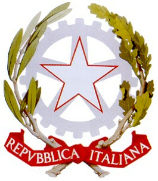 Ministero dell’Istruzione, dell’Università e della RicercaIstituto Comprensivo Statale di CoccaglioVia Matteotti, 10/A – 25030 Coccaglio (BS)e-mail: segreteria@iccoccaglio.it – bsic83900g@pec.istruzione.ittel.030/7721190 - C.M. BSIC83900G – C.F. 82003710173Agli attiAl Sito web www.iccoccaglio.gov.itOGGETTO: DETERMINA A CONTRARRE per fornitura di beni, piccoli lavori, spese generali, tecniche e di progettazione relative alla creazione di ambienti digitali innovativi.CIG: Z212AD1F39IL DIRIGENTE SCOLASTICOVISTA la Legge 6 novembre 2012, n. 190, art. 1, comma 17, recante "Disposizioni per la prevenzione e la repressione della corruzione e dell'illegalità nella Pubblica Amministrazione"; VISTO il D.lgs. 14 marzo 2013, n. 33, recante "Riordino della disciplina riguardante gli obblighi di pubblicità, trasparenza e diffusione di informazioni da parte delle pubbliche amministrazioni" e modifiche apportate dal D.lgs. 25 maggio 2016, n. 97, recante "Revisione e semplificazione delle disposizioni in materia di prevenzione della corruzione, pubblicità e trasparenza, correttivo della legge 6 novembre 2012, n. 190 e del decreto legislativo 14 marzo 2013, n. 33, ai sensi dell'articolo 7 della legge 7 agosto 2015, n. 124, in materia di riorganizzazione delle amministrazioni pubbliche"; VISTO il Decreto del Presidente della Repubblica 8 marzo 1999, n. 275, concernente il Regolamento recante norma in materia di autonomia delle Istituzioni Scolastiche, ai sensi della legge 15 marzo 1997, n. 59; VISTO il Decreto Interministeriale n. 129 del 28.8.2018;VISTO il D.L.vo 30 marzo 2001, n. 165 recante "Norme generali sull'ordinamento del lavoro alle dipendenze delle Amministrazioni Pubbliche" e ss.mm.ii; VISTO il D.L.vo 18 aprile 2016, n. 50, "Attuazione delle direttive 2014/23/UE, 2014/24/UE e 2014/25/UE sull'aggiudicazione dei contratti di concessione, sugli appalti pubblici e sulle procedure d'appalto degli enti erogatori nei settori dell'acqua, dell'energia, dei trasporti e dei servizi postali, nonché il riordino della disciplina vigente in materia di contratti pubblici relativi a lavori, servizi e forniture", ed in particolare gli artt. 29,30,32,33,35,36,37,51,80,95; VISTO il D.L.vo 19 aprile 2017, n. 56, concernente "Disposizioni integrative e correttive al decreto legislativo 18 aprile 2016, n. 50"; VISTI gli artt. 22 e seguenti della legge 7 agosto 1990, n. 241;VISTE le linee guida dell'ANAC; VISTO il Regolamento di esecuzione del Codice dei Contratti Pubblici (D.P.R. 5 ottobre 2010, n. 207) per le parti ancora in vigore; VISTI Decreti del Direttore della Direzione generale per interventi in materia di edilizia scolastica, per la gestione dei fondi strutturali per l'istruzione e per l'innovazione digitale 29 gennaio 2019, n. 15 e 28 febbraio 2019, n. 67.;VISTA la Comunicazione di validazione del progetto n. 1121 del 09/10/2019;VISTA la Legge 13/8/2010 n. 136;VISTA la delibera del Consiglio di Istituto n. 40 del 05/09/2019; CONSIDERATO che si vuole realizzare un ambiente digitale innovativo accogliente e flessibile, che consenta lavori di gruppi e rimodulazione dei gruppi con varie configurazioni, con PC portatili (posizionati in un carrello) collegati alla rete e al cloud per consentire facili scambi di informazioni, posizione e attività interoperabili e schermi touchscreen o interattivi per favorire anche gli alunni disabili o con difficoltà (BES) e condividere i prodotti realizzati; CONSIDERATO che a tutt’oggi disponiamo di limitate attrezzature in grado di fornire un adeguato livello di funzionalità, comfort e benessere adatto all’inclusione di tutti gli alunni ed al successo formativo di ognuno;RITENUTO l’acquisto di beni coerente alla proposta progettuale;DETERMINA1. di indire una RDO aggiudicata con il criterio del prezzo più basso, previa consultazione di almeno cinque operatori economici, mediante Portale del Mercato Elettronico della Pubblica Amministrazione AcquistinretePA per un importo di massima di € 33.800,00 IVA compresa;2. di indire una procedura per il reperimento di un esperto interno “Progettista” che dovrà provvedere alla progettazione esecutiva del progetto e alla realizzazione del piano degli acquisti e una procedura per il reperimento di esperto interno per le attività di liquidazione della spesa, di rendicontazione e certificazione e di supporto all’attività negoziale del Dirigente per un importo complessivo pari ad euro 1.200,00 lordo Stato;3. far gravare la spesa complessiva prevista sul progetto “Ambienti digitali aree a rischio #PNSD progetto n. 1121 del 09/10/2019 – Azione 7”;4. di procedere all’individuazione del contraente in seguito a raffronto delle disponibilità di materiali, nonché dei tempi di consegna, delle Ditte abilitate ad operare nel Mercato Elettronico della Pubblica Amministrazione AcquistinretePA; 5. di approvare e di individuare quali clausole essenziali quelle indicate nello schema di Riepilogo RdO e nello specifico elencati nel Capitolato Tecnico allegato come documentazione di gara, alla quale saranno invitate a presentare offerta le ditte, e contenente la definizione della fornitura, le modalità di svolgimento del procedimento di selezione, e gli obblighi delle parti; 6. di stabilire altresì che le imprese devono presentare le offerte unitamente alla documentazione complementare richiesta, con le modalità ed entro i termini indicati nello schema di Richiesta di Offerta; 7. di stabilire che la scelta del contraente per la concessione della fornitura avverrà individuando la fornitura con il prezzo più basso, rispondente alle caratteristiche indicate nel Capitolato Tecnico facente parte della documentazione di gara; 8. di provvedere all’aggiudicazione della fornitura anche in presenza di una sola offerta purché la stessa risulti valida ai sensi del R.G. 827/1924 art. 69 e congrua; 9. di individuare, ai sensi dell’art. 31 del D. Lgs 50/2016 il Dirigente Scolastico Davide Uboldi in qualità di Responsabile Unico del procedimento; 10. di pubblicare la presente Determina all’Albo on-line dell’Istituto e nella sezione Amministrazione Trasparente, in conformità agli obblighi di trasparenza amministrativa previsti dal D. Lgs. N. 33/2013.IL DIRIGENTE SCOLASTICODavide Uboldi